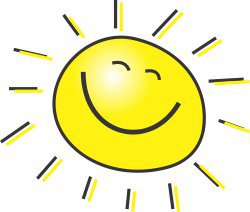 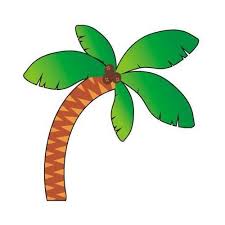 10 ZASAD BEZPIECZNYCH WAKACJI1. Dokładnie myj ręce mydłem pod bieżącą wodą przed posiłkami, a już bezwzględnie 
po każdym skorzystaniu z toalety. 2. Dbaj o higienę osobistą. Unikaj używania wspólnie z innymi osobami ręcznika, grzebienia i przyborów toaletowych. 3. Starannie myj owoce i warzywa przed jedzeniem, najlepiej pod bieżącym strumieniem wody. Pamiętaj o zabezpieczeniu żywności przed muchami. 4. Unikaj kupowania lodów i ciastek pochodzących od nieznanych wytwórców i przygodnych sprzedawców. 5. Nie przechowuj poza lodówką żywności, która łatwo ulega zepsuciu (ciastek z kremem, jogurtów, kefirów, serków, wędlin) - może spowodować to wystąpienie zatrucia pokarmowego. 6. Nie spożywaj żywności z objawami nieświeżości lub zepsucia (zmieniony zapach, barwa, konsystencja , itp.). 7. Pij tylko wodę przegotowaną lub butelkowaną. 8. Korzystaj tylko z kąpielisk odpowiednio zorganizowanych i zawsze pod opieką osób dorosłych. Mimo, że umiesz pływać, nie przeceniaj swoich umiejętności. 9. Zachowaj umiar w przebywaniu na słońcu - noś nakrycie głowy, okulary przeciwsłoneczne, stosuj kremy z filtrami ochronnymi. 10. Noś odpowiednią odzież w lesie zakrywającą jak najwięcej części ciała. 
Po wizycie w lesie dokładnie obejrzyj całe ciało. Jeżeli zauważysz kleszcza, zwróć się o pomoc w jego usunięciu. W  przypadku wystąpienia jakichkolwiek niepokojących objawów zasięgnij porady lekarza.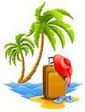 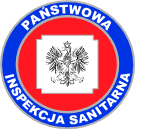 Opracowanie: Powiatowa Stacja Sanitarno-Epidemiologiczna w Wałbrzychu10 ZASAD BEZPIECZNYCH WAKACJI1. Dokładnie myj ręce mydłem pod bieżącą wodą przed posiłkami, a już bezwzględnie 
po każdym skorzystaniu z toalety. 2. Dbaj o higienę osobistą. Unikaj używania wspólnie z innymi osobami ręcznika, grzebienia i przyborów toaletowych. 3. Starannie myj owoce i warzywa przed jedzeniem, najlepiej pod bieżącym strumieniem wody. Pamiętaj o zabezpieczeniu żywności przed muchami. 4. Unikaj kupowania lodów i ciastek pochodzących od nieznanych wytwórców i przygodnych sprzedawców. 5. Nie przechowuj poza lodówką żywności, która łatwo ulega zepsuciu (ciastek z kremem, jogurtów, kefirów, serków, wędlin) - może spowodować to wystąpienie zatrucia pokarmowego. 6. Nie spożywaj żywności z objawami nieświeżości lub zepsucia (zmieniony zapach, barwa, konsystencja , itp.). 7. Pij tylko wodę przegotowaną lub butelkowaną. 8. Korzystaj tylko z kąpielisk odpowiednio zorganizowanych i zawsze pod opieką osób dorosłych. Mimo, że umiesz pływać, nie przeceniaj swoich umiejętności. 9. Zachowaj umiar w przebywaniu na słońcu - noś nakrycie głowy, okulary przeciwsłoneczne, stosuj kremy z filtrami ochronnymi. 10. Noś odpowiednią odzież w lesie zakrywającą jak najwięcej części ciała. 
Po wizycie w lesie dokładnie obejrzyj całe ciało. Jeżeli zauważysz kleszcza, zwróć się o pomoc w jego usunięciu. W  przypadku wystąpienia jakichkolwiek niepokojących objawów zasięgnij porady lekarza.Opracowanie: Powiatowa Stacja Sanitarno-Epidemiologiczna w Wałbrzychu